Membership meeting dates and attendees:July 14, 2020In attendance:Michelle HardyDunia Jean-BaptisteLinda PetuchNancy Marmesh -ConsultantAugust 4, 2020In attendance:Michelle Hardy  Dunia Jean-BaptisteLinda PetuchGOALS:Support chapters in Retention, Recruitment, Engagement* Engage - support, motivate, encourage, be accepting of  ALL at EVERY event/gathering  * Retain - stay connected with current, reserve, financial but inactive and inactive members* Recruit - younger members, diverse membersSUGGESTIONS:*Continue to celebrate "Golden Girls, 50+* Celebrate First Timers* Membership - Welcome Hostesses, Fun with Membership at all gatherings, Membership Blog* 40 years pin* Gatherings in parks and parking lots* Seasoned members mentoring new members* Personal touch - calls, cards* Wear paraphernalia, DKG mugs, pens, pins, magnets, etc. to advertise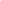 * Visit/support other chapters REMINDER:Chapter Presidents - Report the passing of a member to Linda Petuch at, Lpetuch@gmail.com and to Beverly Stagg, State Treasurer at bastagg@hotmail.com using Form 6.Visit the DKG website for additional membership information.